«Принято»   на педсовете                                                                              Утверждаю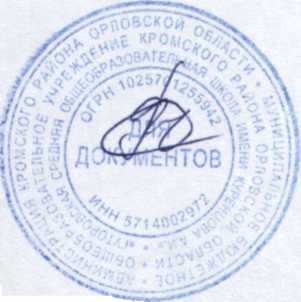                                                                           Директор школы Протокол №1 от 29 августа .                                                                ________ Ф.Л. Лёвин                                                                                                                  Приказ от 29.08.2015 г. № 43/1- ОШДПоложениео факультативных занятиях с обучающимися МБОУ КР ОО «Гуторовская средняя школа имени Куренцова А.И.».1. Общие положения. 1.1. Настоящее Положение разработано в соответствии с Федеральным законом № 273 –ФЗ «Об образовании в Российской Федерации», приказом № 1015 МО и Н от 20.08.2013 «О порядке организации обучения в школе» и регулирует деятельность МБОУ  КР ОО «Глинская средняя общеобразовательная школа» по планированию и организации факультативных курсов. 1.2. Факультативные занятия дают возможность обучающимся: дополнить и углубить свои знания по предмету; развивать умения самостоятельно приобретать, применять знания, наблюдать и объяснять природные и общественные явления; развивать творческие способности; подготовиться к продолжению образования и сознательному выбору профессии; сформировать разного рода компетенции. 1.3. Занятия могут проводиться как по программам, разработанным Министерством образования и науки РФ, ОО ИУУ, так и по авторским программам рассмотренных на заседаниях ШМО, согласованных с курирующим зам. директора по УВР и утверждённым приказом директора школы. 2. Порядок формирования групп для организации факультативных занятий с обучающимися. 2.1. Факультативные занятия не являются обязательными для обучающихся и организуются по тем предметам и направлениям, которые они выбрали из предложенного перечня в пределах максимально допустимой учебной нагрузки для данного класса. 2.2. Перечень факультативных занятий на каждый год формируется, исходя из пожеланий обучающихся, родителей (законных представителей), из реальных возможностей учебного плана, кадровых, материально- технических и финансовых возможностей школы. 2.3. Группы для проведения факультативных занятий, как правило, комплектуются из одного или параллельных классов и являются группами постоянного состава. 2.4 Наполняемость групп определяется в зависимости от специфики факультативных занятий и количества детей в классе (параллели), но не менее 10 человек в группе. 2.5. Зачисление обучающихся в группы для проведения факультативных занятий производится учителем, ведущим занятия, и утверждается приказом директора школы не позднее 10 сентября. 2.6. При закрытии факультативной группы руководство школы обязано проинформировать родителей за 2 недели до прекращения занятий. Часы факультативных занятий, протарифицированные педагогам, снимаются на основании приказа директора школы. Освободившиеся часы могут быть переданы другому педагогу на основании приказа директора школы. 3. Порядок проведения факультативных занятий. 3.1. Занятия проводятся во внеурочное время согласно расписанию, подготовленному заместителем директора по УВР, с обязательным перерывом между уроками и факультативными занятиями не менее 45 минут 3.2. Допускается проведение еженедельного занятия, один раз в две недели. Продолжительность факультативного занятия не должна превышать 45 минут. 3.3 Факультативный курс может быть рассчитан не менее, чем на 17 часов и не более, чем на 34 часа. 3.4. Обучающимся не рекомендуется изучать более двух факультативных курсов одновременно. 3.5. Факультативные занятия ведут учителя школы или приглашённые специалисты, имеющие подготовку в данной образовательной области. 3. Методы и формы обучения факультативных занятий. 3.1. При проведении факультативных занятий должны найти применение различные формы и методы обучения и виды учебной работы обучающихся, способствующие развитию у них познавательной и творческой активности, в том числе лекции, семинары, практикумы, лабораторные занятия, экскурсии, рефераты, доклады и другие формы самостоятельной работы обучающихся. 3.2. Основными приоритетными методиками изучения факультативных занятий являются: учет индивидуальных особенностей и потребностей обучающихся, различий в стилях познания – индивидуальных способах обработки информации, интерактивность. 4. Оценка результатов изучения факультативных занятий. 4.1. По окончанию изучения факультативного курса, обучающиеся должны приобрести знания, умения, опыт предусмотренные программой. 4.2. Достижения учащихся, посещающих факультатив, не оцениваются. 5. Учебное и программно-методическое обеспечение преподавания факультативных занятий. 5.1. В качестве учебных пособий в преподавании факультативных или индивидуально-групповых занятий используются пособия, рекомендованные Министерством образования и науки РФ. 5.2. В качестве учебной литературы по факультативным занятиям могут быть использованы учебные пособия, пособия по факультативным курсам, а также научно-популярная литература, справочные издания. 6. Документация факультатива. 6.1. Каждый учитель, ведущий факультативные занятия, должен иметь программу, которая включает: титульный лист; пояснительную записку, отражающую цели и задачи факультативного курса; описание места учебного предмета ,курса;  содержание учебного предмета, курса; личностные, метапредметные и предметные результаты освоения конкретного учебного предмета, курса ;  содержание учебного предмета, курса; тематическое планирование с определением основных видов учебной деятельности обучающихся; описание материально- технического обеспечения образовательного процесса.6.2. Учитель регулярно заполняет журнал факультативных занятий, в котором отмечает дату и тему занятия, посещаемость обучающимися занятий. Он обязан своевременно сдавать журнал для проверки заместителю директора по УВР. Данный журнал является финансовым документом, поэтому при его заполнении необходимо соблюдать правила оформления классного журнала. 6.3.При организации факультативных занятий школа должна иметь следующие документы: материалы анкетирования, определяющие выбор обучающимися и их родителями факультативных курсов; заявления родителей, которые хранятся у заместителя директора школы по учебной работе в течение учебного года; приказ по школе, утверждающий списочный состав обучающихся факультативных курсов; журналы учета проведенных факультативных занятий; сведения об изучаемых факультативных курсах в классных журналах в разделе «Сведения о факультативных занятиях»; расписание занятий факультативных курсов, утверждённое директором школы. Ознакомлены(а):